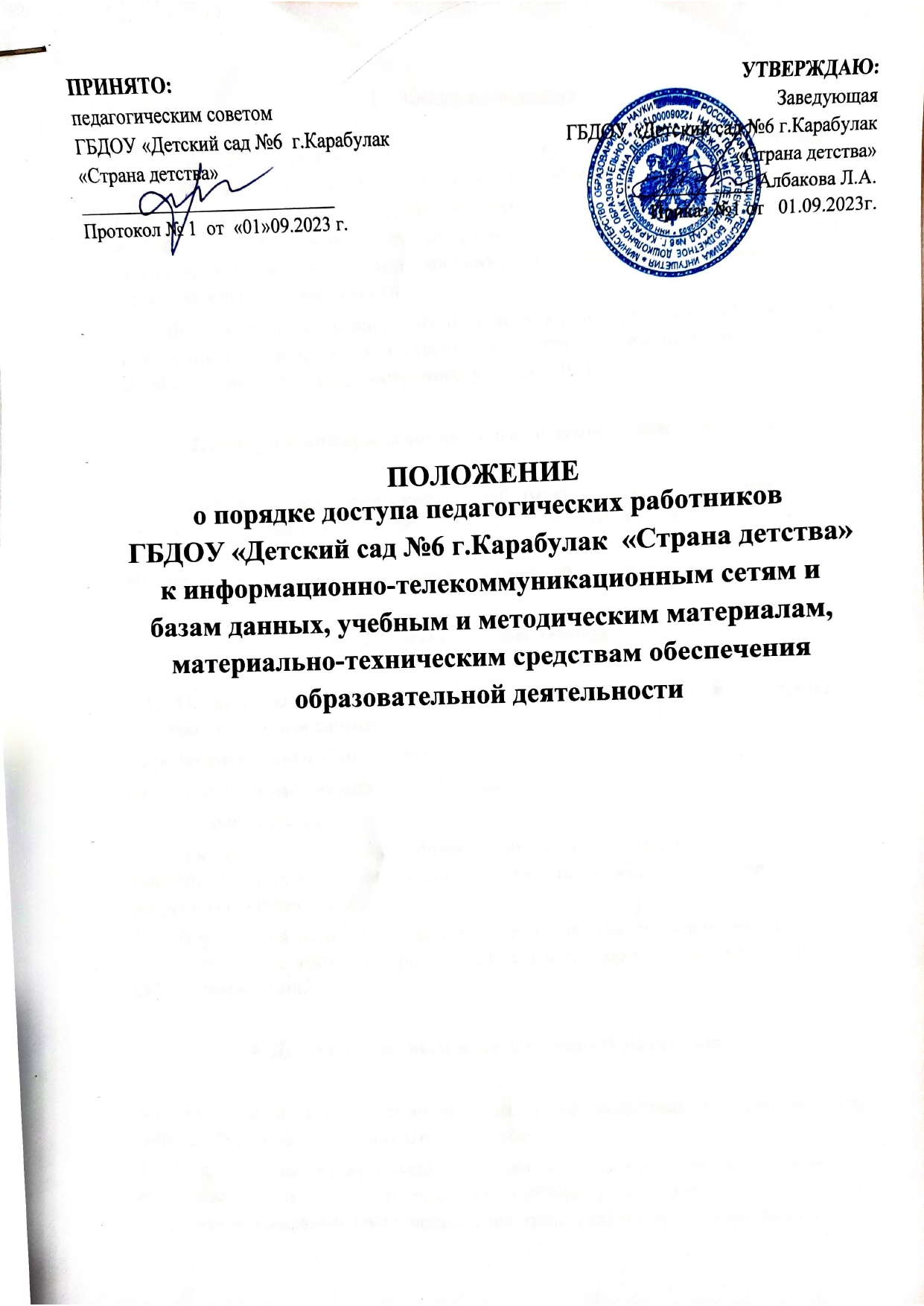 1. Общие положения1.1. Настоящий Порядок регламентирует доступ педагогических работников  государственного бюджетного дошкольного образовательного  учреждения «Детский сад №6 г.Карабулак «Страна детства» (далее – ДОУ) к информационно-телекоммуникационным сетям и базам данных, учебным и методическим материалам, материально-техническим средствам обеспечения образовательной деятельности.1.2. Доступ педагогических работников к вышеперечисленным ресурсам обеспечивается в целях качественного осуществления образовательной и иной деятельности, предусмотренной уставом ДОУ.2. Доступ к информационно-телекоммуникационным сетям	Доступ педагогических работников к информационно-телекоммуникационной сети Интернет в ДОУ осуществляется с персональных компьютеров (ноутбуков и т.п.), подключенных к сети Интернет, без ограничения времени и потребленного трафика.3. Доступ к базам данных3.1. Педагогическим работникам обеспечивается доступ к следующим электронным базам данных:- профессиональные базы данных;- информационные справочные системы;- поисковые системы.3.2. Доступ к электронным базам данных осуществляется на условиях, указанных в договорах, заключенных ДОУ с правообладателем электронных ресурсов (внешние базы данных).3.3. Информация об образовательных, методических, научных, нормативных и других электронных ресурсах, доступных к пользованию, размещена на сайте Учреждения.4. Доступ к учебным и методическим материалам4.1. Учебные и методические материалы, размещаемые на официальном сайте ДОУ, находятся в открытом доступе.4.2. Педагогическим работникам по их запросам на определенный срок могут выдаваться во временное пользование учебные и методические материалы, входящие в оснащение развивающих зон групп, кабинетов специалистов.4.3. Выдача педагогическому работнику и сдача им учебных и методических материалов фиксируются в журнале выдачи.4.4. При получении учебных и методических материалов на электронных носителях, подлежащих возврату, педагогическим работникам не разрешается стирать или менять на них информацию.5. Доступ к материально-техническим средствам обеспечения образовательной деятельности5.1. Доступ педагогических работников к материально-техническим средствам обеспечения образовательной деятельности осуществляется:– без ограничения к спортивному и музыкальному залам и иным помещениям и местам проведения занятий во время, определенное в расписании занятий;– к спортивному и музыкальному залам и иным помещениям и местам проведения занятий вне времени, определенного расписанием занятий, по согласованию с работником, ответственным за данное помещение.5.2. Использование движимых (переносных) материально-технических средств обеспечения образовательной деятельности (телевизор, DVD- плеер, стереосистема и т.п.) осуществляется с разрешения заместителя заведующего по АХЧ, ответственного за сохранность и правильное использование соответствующих средств.5.3. Для копирования или тиражирования учебных и методических материалов педагогические работники имеют право пользоваться копировальным автоматом в кабинетах: старшего воспитателя, делопроизводителя вне времени проведения занятий согласно расписания.5.4. Педагогический работник может сделать количество копий страниц формата А4, необходимое для его профессиональной деятельности.5.5. Для распечатывания учебных и методических материалов педагогические работники имеют право пользоваться принтером, сканером.5.6. Накопители информации (CD-диски, флэш-накопители, карты памяти), используемые педагогическими работниками при работе с компьютерной информацией, предварительно должны быть проверены на отсутствие вредоносных компьютерных программ. 5.7. Данное положение принимается на Педагогическом совете ДОУ.